ELAP Scholarship Student Exchange Application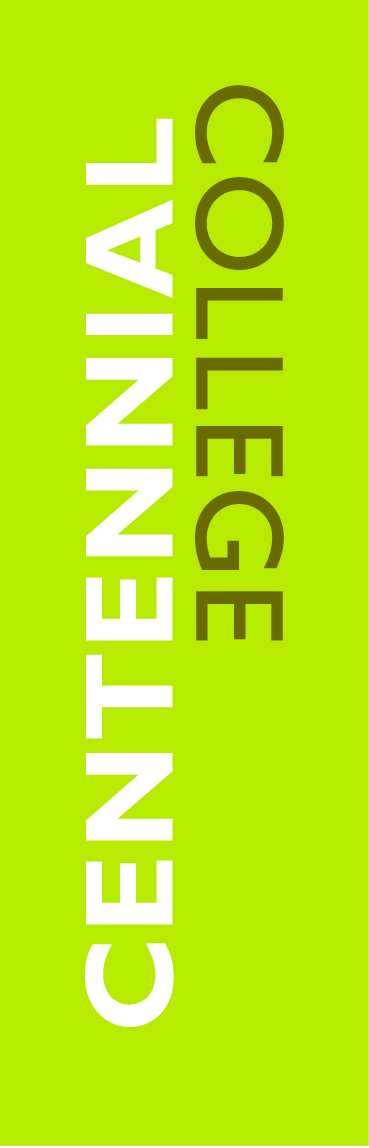 Plan of StudyCentennial Program and Course PreferencesStudents will take between 4-6 courses during their semester at Centennial College. Every effort will be made to honour requests but exact course choices may not be available or may be full in the semester of your exchange. In this case, please provide 1-2 alternate courses. This course selection has been approved by the Program Coordinator at student’s home institution. Program Coordinator Signature________________________ Date _______________________Student Signature___________________________________ Date _______________________First name      Last name      Email      Telephone (with country code)      Current Program at Home Institution      Current Program at Home Institution      Program name      Program name      SemesterWinter (January-April)                Fall (September-December) Year                Course Name     e.g. Advanced Business Communications   Course number    ex. ENGL-253